Esta lista de controle para elaboração da NDC pode ser usada pelos governos para documentar aspectos-chave de seu recente processo de revisão da Contribuição Nacionalmente Determinada (doravante referido como NDC, sigla em inglês de Nationally Determined Contribution). Ela pretende ser uma contribuição para a gestão do conhecimento de qualquer governo e não tem nenhuma ligação com os processos de relatórios oficiais. Os governos podem usar a lista de controle como ela é ou adaptá-la ao seu próprio contexto. Eles decidem quais informações incluir na lista de controle, onde armazená-las e com quem as informações podem ser compartilhadas.O objetivo desta lista de controle é registrar informações essenciais sobre o processo, recursos, decisões e atores envolvidos no processo de atualização da NDC para informar qualquer revisão subsequente. Além disso, a lista de controle oferece um espaço para documentar reflexões sobre o processo e recomendações para futuras revisões da NDC.  As informações desta lista de controle também podem fornecer informações úteis para outros processos, tais como os relatórios no âmbito da Estrutura de Transparência Reforçada (ETF) ou o desenvolvimento de Estratégias de Longo Prazo (LTS).O formato desta lista de controle é flexível: ela pode e deve ser adaptada ao contexto de cada país. Nenhum ator ou organização pode preencher esta lista de controle sozinho. O governo nacional, por exemplo, o Ponto Focal NDC, as autoridades ambientais ou de mudança climática podem se coordenar para preenchê-la com outros ministérios e agências, assim como parceiros externos ou consultores que estiveram envolvidos na atualização ou desenvolvimento da NDC revisada. A coleta de informações para esta lista de controle, também, pode ser acompanhada por uma reflexão ou um workshop de encerramento com as principais partes interessadas envolvidas no processo da NDC para reflexão e aprendizado coletivo.Esta lista de controle foi desenvolvida e aprimorada com as contribuições de especialistas que apoiaram a revisão/desenvolvimento da NDC em mais de 30 países em todo o mundo. Espera-se que facilite a revisão e/ou o desenvolvimento efetivo e eficiente da NDC no futuro, garantindo uma melhor gestão do conhecimento em nível de país.Índice Contribuintes para esta lista de controle	31.	Informações-chave	42.	Delimitação do âmbito da NDC	53.	Apoio externo para a revisão da NDC	74.	Coordenação geral da revisão da NDC	125.	Envolvimento das partes interessadas	146.	Modelagem de Mitigação de Projeções de GHG	157.	Adaptação	208.	Ligações com outros processos	229.	Elaboração da NDC atualizado	2310.	Aprovação e submissão da NDC	25Contribuintes para esta lista de controleInformações-chaveEsta seção fornece uma visão geral básica da NDC revisada.PaísData de submissão do NDCO NDC é: Um documento revisado Um novo documentoQuem esteve envolvido na elaboração da NDC?Favor listar os nomes e endereços de e-mail das pessoas que redigiram a NDC, bem como revisar o documento. Se os consultores estiveram envolvidos, favor indicar a instituição para a qual trabalham ou a entidade que os contratou para apoiar o governo.Quais foram os principais insumos utilizados no processo de preparação para a revisão da NDC?Por exemplo, políticas ou estratégias nacionais, estratégias e planos setoriais, relatórios, regulamentos e qualquer outra legislação ou estudos.Definição do Escopo da NDCEsta seção visa documentar as pessoas envolvidas nos processos para determinar as áreas a serem incluídas na NDC revisado, e o processo geral em si.Qual instituição nacional liderou o processo de revisão da NDC e quais eram suas responsabilidades?Favor nomear a instituição que liderou o processo e as principais responsabilidades da instituição no processo. Se possível, favor acrescentar os cargos e detalhes de contato das pessoas envolvidas. 	O que foi identificado como parte do aprimoramento da NDC revisada? O aprimoramento poderia ser, por exemplo, na mitigação (expansão do escopo para setores bem como gases de efeito estufa identificados pelo IPCC, aumento da ambição em metas pré-existentes, ou inclusão de novos programas), na adaptação (novos programas), no progresso em direção a metas em toda a economia, ou na qualidade geral do NDC.Quais foram as limitações para melhorar ainda mais o escopo, as metas e/ou a qualidade da NDC?Quais foram os principais componentes da metodologia para revisar a NDC?Favor listar, do início à apresentação, os principais processos envolvidos na revisão da NDC, e o tempo alocado para cada componente. Os exemplos incluem consultas às partes interessadas, análise política, estratégia financeira e/ou plano de implementação.Qual foi a cronologia para a revisão da NDC? O tempo alocado foi suficiente?  Não SimSe o tempo alocado foi inadequado para qualquer componente, por favor, declare o motivo e liste quaisquer recomendações para estimar com mais precisão o prazo para cada componente. Que tipo de análise técnica foi realizada para avaliar as possibilidades de revisão da NDC? Por exemplo, atualização do balanço energético do inventário de gases de efeito estufa, revisão da literatura sobre incentivos fiscais para uma maior adoção de veículos elétricos, ou um relatório de integração de gênero. Favor compartilhar URLs, referências ou localização de onde os dados relevantes são armazenados e/ou o(s) parceiro(s) que preparou(m) a análise. Se há principais conclusões a partir da conclusão, como "este relatório concluiu que as metas para “x” setor devem ser revisadas, daí um processo de revisão para “x” foi organizado".  Desenvolvimento de uma Comunicação Nacional  Análise de vulnerabilidade/risco Diálogo com as partes interessadas Outros: Apoio externo para a revisão da NDCEsta seção documenta principalmente o apoio técnico e financeiro externo procurado pelo país para as atividades de revisão da NDC. Também faz um balanço sobre se o apoio fornecido foi suficiente e coleta recomendações para melhorias no futuro. Os funcionários governamentais envolvidos no processo de revisão da NDC podem preencher principalmente esta seção.Foi solicitado apoio externo para a revisão da NDC?  Não: Pular para a seção 4 SimQue canal o país utilizou para solicitar apoio?  NDC Partnership / Parceria NDC O parceiro externo abordou o país  O país abordou a um parceiro externo Outros (favor especificar, isto poderia incluir outros programas como a Promessa Climática do PNUD):Quais foram as necessidades financeiras solicitadas, se houver? Isto pode incluir o orçamento para atividades, ou simplesmente as atividades para as quais foi solicitado um orçamento externo.Quem forneceu o financiamento externo?Isto inclui financiamento para contratação de consultores externos, compra de licenças de software, recebimento de apoio nas atividades de revisão do NDC, ou para cobrir despesas de workshop e engajamento das partes interessadas.Os recursos financeiros alocados foram suficientes?  Não SimSugerir melhorias, se houver: Em qual(is) área(s) o país recebeu apoio externo? Mitigação AdaptaçãoQue tipo de apoio externo o país recebeu para a revisão da NDC?  Cálculo do custo da NDC Capacitação Apoio financeiro Igualdade de gênero e inclusão social Plano de implementação Transferência de tecnologia Avaliação da mitigação das emissões Outros (favor especificar, isto poderia incluir outro tipo de apoio recebido pelo país):Que tipo de apoio cada assessor ou instituição externa forneceu?Liste as funções e responsabilidades de cada consultor externo ou instituição e suas atividades correspondentes. Favor acrescentar sua reflexão e recomendações sobre os papéis dos assessores externos.Havia sinergias ou sobreposições nas atividades dos parceiros externos? Não Sim (favor especificar como as sinergias ou sobreposições foram tratadas):Quais foram as necessidades expressas de capacitação, se houver?Algumas categorias para capacitação estão listadas abaixo, mas favor acrescentar sua necessidade específica caso não esteja incluída. Treinamento sobre desenvolvimento e gerenciamento de inventário de GHG  Treinamento sobre análise de custos/custos/benefícios do NDC Melhoria na coordenação interministerial Outros:Havia atividades de capacitação suficientes como parte do apoio oferecido? Não (favor sugerir melhorias, se houver) Sim (por favor, liste alguns dos apoios para a construção de capacidade fornecidos)Havia capacidade suficiente entre o(s) parceiro(s) externo(s) para realizar adequadamente as atividades que eles apoiaram? Não  SimSugerir melhorias, se houver:Quais são as lições aprendidas ao solicitar e receber apoio externo para este processo da NDC? Favor especificar como o apoio externo contribuiu para a revisão da NDC. Se houver alguma recomendação de melhoria, favor adicioná-las na caixa.Coordenação geral da revisão do NDCEsta seção documenta o mecanismo de coordenação entre os consultores externos e os funcionários do governo que trabalham de perto na revisão do NDC. Os assessores externos devem primeiro preencher esta seção, seguidos pelos funcionários do governo.Havia um mecanismo de coordenação definido para o processo de revisão do NDC? Não: pular para a pergunta 4.8 sobre recomendações SimQual instituição foi a principal coordenadora do processo de revisão do NDC?Favor incluir o nome da entidade, pessoa que lidera o esforço, sua posição e, se possível, seus dados de contato.Como o país e os parceiros implementadores mantiveram uma coordenação regular durante todo o processo de revisão da NDC? E-mails Reuniões e oficinas virtuais Reuniões e oficinas presenciais Nenhum mecanismo regular Outros (favor especificar):Com que frequência o mecanismo acima foi usado para coordenação? Favor mencionar se foi semanal, quinzenal, mensal, trimestral ou em outros intervalos de tempo.Que recursos tecnológicos, de capacidade, financeiros e/ou outros recursos foram alocados para a coordenação?Exemplos de recursos poderiam incluir plataformas de chamadas virtuais como Zoom, uma pessoa designada pelo governo tomando notas nas reuniões e enviando convites de calendário, ou recursos financeiros reservados para reuniões presenciais com parceiros que estavam presentes no país.Quais organizações estavam participando da coordenação regular? O governo procurou ajuda para coordenar as atividades de revisão entre as partes interessadas? Não SimEm caso afirmativo, favor especificar o tipo de assistência que o governo recebeu:Quais são as lições aprendidas com este ciclo de revisão para futuros processos de coordenação da NDC? Por favor, escreva quaisquer reflexões e sugestões de melhorias como resultado de sua experiência.Envolvimento das partes interessadas Quem foram as principais partes interessadas nacionais envolvidas no processo de revisão? Quais eram seus papéis e responsabilidades?Por favor, forneça seu nome e organização. Isto pode incluir as partes interessadas da sociedade civil, empresas privadas, entidades governamentais e outras pessoas relevantes. Um exemplo de responsabilidade é a participação do Ministério dos Transportes em chamadas mensais de atualização e oficinas de validação e o fornecimento de dados relacionados ao transporte. Que conselho chave você daria à equipe que organiza o próximo processo de consulta às partes interessadas?Se não houvesse um processo de engajamento das partes interessadas, por favor, informe se ou como você asseguraria o engajamento das partes interessadas na próxima rodada de revisão.Modelagem de Mitigação de Projeções de GHGEsta seção visa direcionar as atividades de modelagem relacionadas à mitigação técnica para setores definidos sob as Diretrizes do IPCC 2006. Ela fará um balanço do software usado para criar modelos, dos dados de entrada usados para modelagem, das principais suposições nos caminhos da mitigação, e das tomadas de decisão de cada modelo. Uma folha de transferência técnica mais detalhada para reunir informações sobre modelagem de mitigação pode ser encontrada no seguinte link da tabela:  Elaboração de dados para o NDC. As instituições que contribuíram para o esforço de modelagem devem preencher esta seção particularmente com o melhor de suas capacidades. Qual software de modelagem foi escolhido e para qual(is) setor(es) foi/foram aplicado(s)? Por que este modelo foi escolhido? Se um software diferente foi usado para modelar diferentes setores, enumere cada setor e as razões pelas quais o software foi escolhido.Quem fez a modelagem (por exemplo, instituição, consultor ou conselheiro externo)?Se houvesse vários modeladores envolvidos, por favor, liste-os e suas funções.Quais foram as suposições que levaram à criação de uma linha de base de emissões no(s) modelo(s) de revisão do NDC?Favor listar o ano base e outras suposições, incluindo suposições subjacentes do PIB, dados de vendas de transporte e uso, custo de eletricidade, cobertura florestal etc.Favor listar as principais suposições socioeconômicas para os cenários de mitigação. "Socioeconômico" refere-se a métricas relacionadas à população e à economia, por exemplo, taxa de crescimento da população e PIB per capita. “Havia um inventário de linha de base de emissões antes do esforço de modelagem para esta revisão do NDC? Favor marcar qualquer documento que tivesse uma linha de base de emissões de gases de efeito estufa. Comunicação Nacional; caso sim, ano da comunicação mais recente:  Relatório de atualização bienal (BUR); caso sim, ano do relatório mais recente:  Outros documentos relacionados a emissões (por favor, liste-os abaixo):De onde vieram os dados de entrada para a modelagem e quem os recuperou?Se houver vários parceiros de implementação ou agências governamentais envolvidas nesta etapa, favor listá-los e descrever quais dados eles coletaram. Se possível, adicione referências como URLs. Se as partes interessadas compartilharam dados que não estão disponíveis publicamente, por favor, mencione isso em particular.Havia dados suficientes para gerar futuros caminhos de mitigação?  Não  Sim Se a resposta foi "não", como foi tratada esta falta de dados?Quais foram os caminhos de mitigação produzidos? Qual foi escolhida para os objetivos da NDC em revisão? Quais foram as razões para esta escolha? Se houvesse muitos modelos para diferentes setores, favor listá-los em parágrafos separados. Exemplos de caminhos podem incluir a) um cenário de negócios como de costume sem quaisquer medidas de mitigação, b) um cenário com medidas de mitigação existentes, c) um cenário com medidas de mitigação adicionais, e d) cenários que experimentem diferentes níveis de metas das mesmas medidas de mitigação.Por favor, liste as suposições que conduzem ao caminho de mitigação escolhido.As suposições incluem, por exemplo, o aumento necessário da capacidade de geração de eletricidade nacional, economia de energia através da melhoria da eficiência energética dos edifícios, aumento percentual nas vendas de veículos elétricos e/ou mudança no combustível utilizado para cozinhar.Quanto tempo demorou o processo de modelagem?Onde estão armazenados os dados compilados para o(s) modelo(s) e o(s) modelo(s)?Quem tem acesso aos dados e ao modelo?Quais foram os principais desafios no processo de modelagem?Exemplos de desafios recorrentes incluem a aquisição da licença para o modelo de software, falta de equipamento tecnológico e expectativas em constante mudança.Os mesmos modelos deveriam ser utilizados para a atualização de 2025? Não (por favor especificar o motivo): Sim (por favor especificar o motivo):Como os desafios de modelagem deste ciclo podem ser abordados no ciclo de revisão de 2025?Adaptação Esta seção documenta os processos, avaliações e modelos relacionados à adaptação que informaram o NDC revisado. Pessoas de instituições que estiveram envolvidas na formação do Plano Nacional de Adaptação, conduzindo avaliações de risco de vulnerabilidade climática ou que contribuíram para as seções de adaptação do NDC revisado podem estar em melhor posição para completar esta seção.  A estratégia ou plano nacional de adaptação existente informou os componentes de adaptação incluídos no NDC revisado? Não  Sim Se "Não", por favor explique o porquê e sugira melhorias, se houver:Que outras estratégias, políticas ou planos existentes relevantes para a adaptação foram incorporados no NDC revisado?Favor mencionar qualquer programa de adaptação retirado de um documento nacional específico. Se não houvesse nenhum, pule adiante.Que avaliações foram realizadas para informar as prioridades de adaptação no NDC?Um exemplo de uma avaliação de adaptação é uma avaliação de vulnerabilidade climática e de risco, ou um modelo que inclui o mapeamento de perigos e riscos de diferentes áreas dentro do país. Por favor, especifique também os setores para os quais foi realizada uma avaliação de vulnerabilidade.Onde estão armazenados os dados compilados para a avaliação e o(s) modelo(s)?Quem tem acesso aos dados e ao modelo?Quais são as lições aprendidas para a inclusão de programas de adaptação no próximo NDC?As lições podem incluir a identificação e fechamento de lacunas na adaptação, recomendações para processos relevantes e/ou a realização de determinadas avaliações.Ligações com outros processosSe havia processos paralelos em andamento na preparação de estratégias de desenvolvimento nacionais ou setoriais, outros processos relacionados à mudança climática, mitigação de emissões, adaptação ou qualquer outro componente do NDC revisado, esta seção documenta como esses processos foram incorporados.Quais eram os processos paralelos em andamento relevantes para a formulação do NDC?Como o processo de revisão do NDC foi alinhado e informado por outras políticas relacionadas relevantes para a mudança climática? Por exemplo, o desenvolvimento do Plano Nacional de Adaptação, a Estratégia de Desenvolvimento a Longo Prazo de Baixas Emissões ou uma estratégia nacional de desenvolvimento energético.Elaboração do NDC atualizadoTodas as instituições que redigiram a NDC e coletaram feedback das partes interessadas sobre o documento preliminar devem preencher especialmente esta seção da melhor forma possível.Que recursos foram utilizados como referência para a estrutura da NDC? Informação, Clareza, Transparência e Compreensão (ICTU, na sigla inglês) Próprio modelo do país Outros (favor especificar):O esboço do documento NDC estava aberta ao feedback das partes interessadas?  Não  Sim Em caso afirmativo, por favor, observe as partes interessadas que deram feedback:Quais foram os idiomas em que o projeto do documento NDC foi colocado à disposição do público?☐ Não aplicável (o esboço do NDC não foi compartilhado com o público para feedback)☐ Língua nacional (se não inglês)☐ Idioma inglês☐ Outros idiomas locaisFavor listar os idiomas nos quais o NDC foi preparado:Se for disponibilizado ao público, como o projeto da NDC foi revisada para incorporar o feedback do público?Favor incluir quaisquer processos, como compartilhar o esboço em um portal governamental, o período para o qual o esboço do documento NDC foi compartilhado com o público para feedback, e quaisquer workshops para discutir alterações.Aprovação e submissão da NDCO governo está em melhor posição para responder às perguntas desta seção referentes à validação e aprovação nacional do NDC revisado. Qual foi o processo nacional para validar a NDC revisado?Os países têm diferentes processos em vigor. Alguns países só requerem validação através do órgão governamental apropriado, outros têm um processo de consulta com grupos indígenas e outras entidades. Favor incluir uma descrição do processo e cronograma na descrição abaixo.Qual órgão governamental forneceu a aprovação nacional para a NDC revisado?O que correu bem no processo de aprovação para este NDC e quais são as recomendações para melhorar o processo de aprovação no próximo ciclo? Favor utilizar o espaço abaixo para reflexão e para compartilhar recomendações para qualquer ciclo subsequente de revisão da NDC. Se você encontrou atrasos de tempo ou grandes mudanças no processo de aprovação da NDC, favor listá-los abaixo e propor soluções, se houver.Esta lista de controle para elaboração da NDC é um modelo flexível que pode ser adaptado ao contexto de cada país.As opiniões apresentadas nesta publicação são da exclusiva responsabilidade dos autores e não refletem necessariamente as opiniões Ministério Federal do Meio Ambiente, Proteção da Natureza e Segurança Nuclear da República Federal da Alemanha (BMU). A lista de controle para elaboração da NDC foi elaborada pela Climate Analytics e o Projeto de Apoio à Implementação do Acordo de Paris (SPA) implementado pela Deutsche Gesellschaft für Internationale Zusammenarbeit (GIZ) e financiado pela Iniciativa Climática Internacional (IKI) do Ministério Federal do Meio Ambiente, Proteção da Natureza e Segurança Nuclear da República Federal da Alemanha (BMU). E a tradução deste documento do idioma inglês para o idioma português foi realizada pelo Núcleo Lusófono da Parceria sobre Transparência no Acordo de Paris (PATPA). 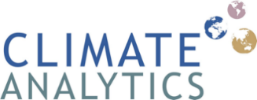 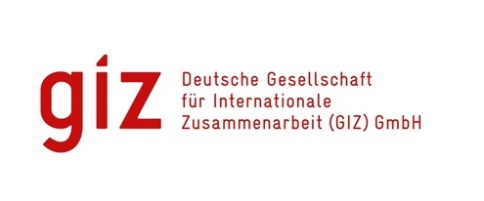 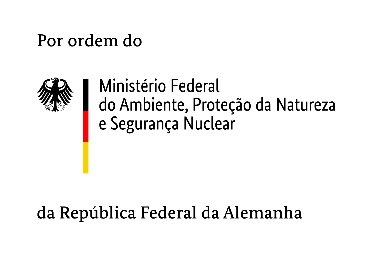 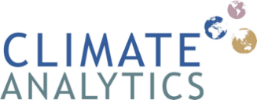 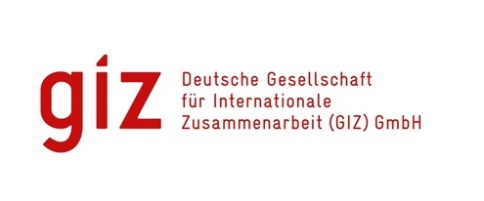 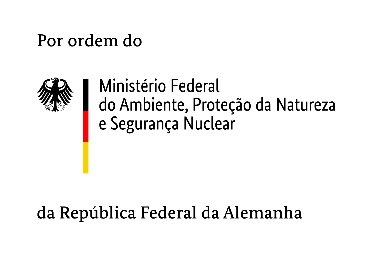 Esta lista de controle para elaboração da NDC foi desenvolvida com base nas seguintes observações coletadas da revisão/desenvolvimento do NDC de 2020-2021: Em muitos casos, as informações e dados sobre a formulação da primeira NDC e políticas climáticas relevantes estavam disponíveis apenas parcialmente. Isto inclui dados e metodologia, por exemplo, inventário de emissões de gases de efeito estufa, modelos para estabelecer uma linha de base e metas, assim como informações sobre o processo de tomada de decisão. Esta falta de informação exigiu recursos adicionais para preencher essas lacunas, causou atrasos, bem como representou um desafio para as discussões em torno dos setores específicos e ajustes às metas da NDC anterior.A maioria dos países foi apoiada em sua revisão da NDC por parceiros de desenvolvimento com financiamento e apoio técnico através de consultores externos. Cada parceiro trabalhou em diferentes elementos da NDC.Muitos países enfrentam alta rotatividade, pois o pessoal é sobreposto entre as agências nacionais e parceiras. A memória institucional de como a NDC anterior foi formulado pode, portanto, ser limitada.InstituiçãoNomeDetalhes de contato (e-mail ou número de telefone)Seções da lista de controle preenchidasInstituiçãoNomeDetalhes de contato (e-mail ou número de telefone)Responsabilidades pelo processo de revisão do NDCOrganizaçãoNome do representantePapel no processo de revisão	do NDCDetalhes de contato (e-mail e número de telefone)NomeOrganização FunçãoDados recuperadosLocalização dos dadosInstituição envolvida